Обгрунтування технічних та якісних характеристик предмета закупівлі «Термінали електронної черги», код ДК 021:2015:30230000-0 — Комп’ютерне обладнання»	   З метою виконання Рішення позачергової тридцять першої сесії №20 від 28.07.2023 року в рамках реалізації Програми розвитку та організації надання адміністративних послуг на території Хмельницької міської територіальної громади на 2023 рік, затвердженої рішенням позачергової двадцять другої  сесії Хмельницької міської ради є потреба в закупівлі терміналів електронної черги у кількості 3 шт. Технічні та якісні вимоги  до предмета закупівлі, визначені у відповідності до листа начальника управління адміністративних послуг Хмельницької міської ради № Л-16.07-3-23 від 11.08.2023 р   Розмір бюджетного призначення 285,00 тис. грн.Термінал електронної черги оснащений сенсорним екраном, яким можна керувати дотиком руки для отримання талона та/або чека з номером в черзі. Термінал електронної черги дає можливість розмістити на екрані меню для декількох послуг, також можна розташувати послуги в ієрархічному порядку, що значно спрощує взаємодію клієнта з інтерфейсом терміналу.Можливості терміналу реєстрації у черзі:перелік послуг організації на екрані;друк номера в електронній черзі;інформація про компанію/установу;попередній запис у черзі;зручний та зрозумілий інтерфейс;оцінка якості обслуговування;анкетування і опитування відвідувачів;заміна термопаперу для друку самостійно.Особливості термінала:електронний замок;вбудована акустична система;антивандальне виконання корпусу;сучасна система фільтрації повітря;наявність UPS в корпусі терміналу;ергономічний кут нахилу монітора.Розміри сенсорного терміналу (Ш x В x Г), мм  -  468х1408х390.Матеріал корпусу  - Сталь (2мм).Розмір екрану  22".Електрооснащення - електронний старт-ключ.Роздільна здатність 1280х1024.Ємнісний сенсорний екран 6 мм, антивандальний, гарантійний строк експлуатації не менше 3 років.Контролер - USB/RS-232.Яскравість, кд / м² - 300Наявність світлодіодного підсвічування бокових частинКонтрастність - 10000:1Кут огляду - горизонтальний 150° загальний, вертикальний 135° загальнийКонфігурація системного блоку не гірша ніж: Intel Pentium Gold G4600 3.6GHz/3MB  s1151 BOX\ Asus H110M-R/C/SI White Box (s1151, Intel H110, PCI-Ex16)\DDR4-2133 4096MB\ SSD 2.5" 120GB \Бп 450Кількість торкань - 10 touchВага, кг - 50Температурний режим, ° С експлуатації – від  5° до 50°Вологість,% без конденсації експлуатації до 80°Вбудований чековий принтер Custom TG2480Колір корпусу – сірий.Варіант зовнішнього вигляду терміналу: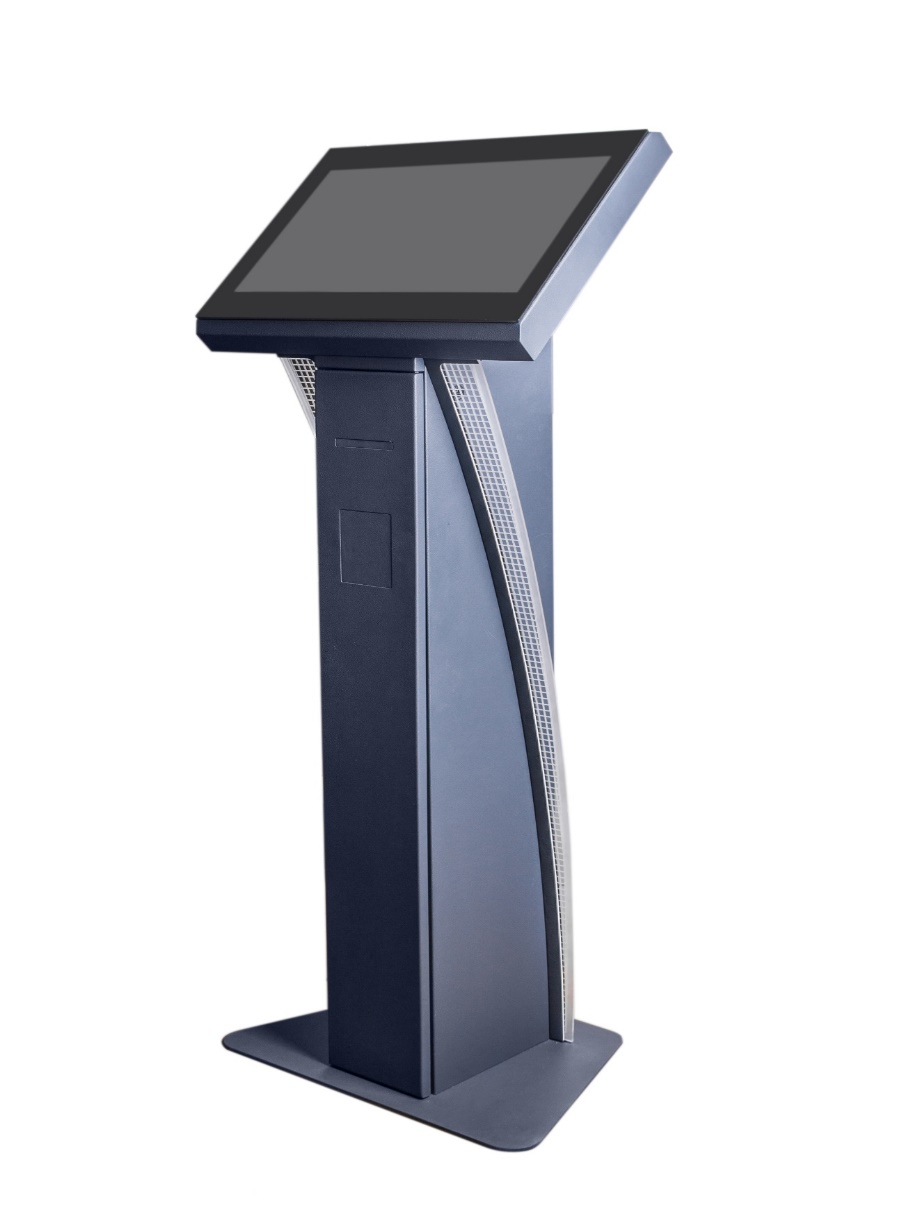 